Al DSGA dell’IC OLGIATE COMASCO Oggetto: Richiesta / Autorizzazione acquisto con fondo minute speseIl/La sottoscritto/a ______________________________________________________________________________________                                                                                                                                          plesso _______________________   qualifica ________________   chiede di essere autorizzato/a ad effettuare minute spese per un importo non superiore a € ____________per l’acquisto di: (specificare quantità e descrizione)e fa presente che le spese sono relative al seguente Progetto/Attività/Laboratorio (specificare utilizzo)Olgiate Comasco, 23/10/2023	                                                              Firma del richiedente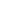 *********************************************************************************************************************************Vista la richiesta, si autorizza l’acquisto di: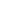 per l’importo previsto per circa euro   	IL DSGA Maria Leale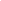 *********************************************************************************************************************************Richiesta rimborsoA tal fine, il/la sottoscritto/a consegna al DSGA:n. 	Scontrino/i fiscale/i in originale, con indicato la specifica dell’oggetto acquistato e/o in alternativa una certificazione timbrata e datata dal rivenditore relativa ai prodotti acquistati e pertanto dichiara di aver ricevuto dal DSGA con il fondo per le minute spese Euro                                      per rimborso della spesa sopra indicata.Olgiate Comasco,  		Firma del richiedente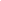 QuantitàDescrizione